Repérage et Problèmes de géométrieGéométrie sans repère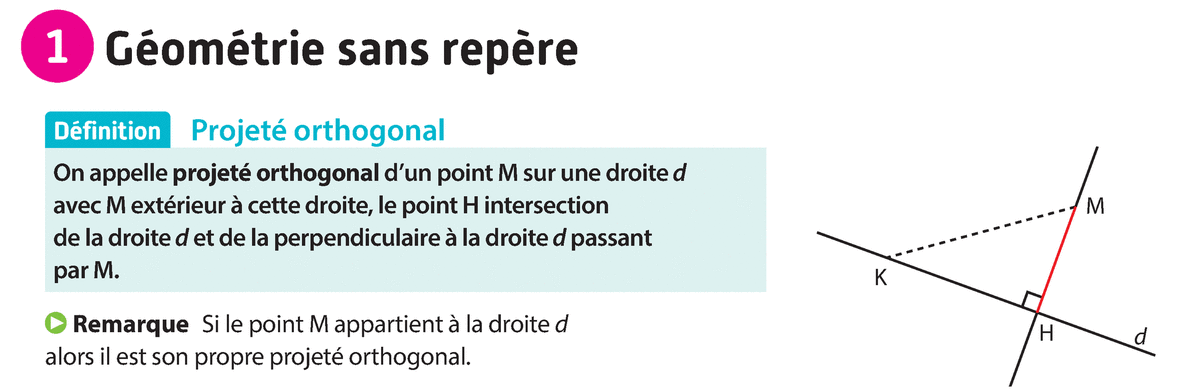 Définition - Projeté orthogonal On appelle ……………………. d'un point M sur une droite  avec M extérieur à cette droite, le ……………………………………… et de la ………………………….. à la droite d passant par M. RemarqueSi le point M appartient à la droite d alors il est son …………………………….. Définition - Distance d'un point à une droite On appelle distance d'un point M à une droite la ………………………… où H est le ……………………………….. de M sur la droite d. Cette distance est la plus …………………………………entre le point M et un point de la droite.Démonstration…Exemple 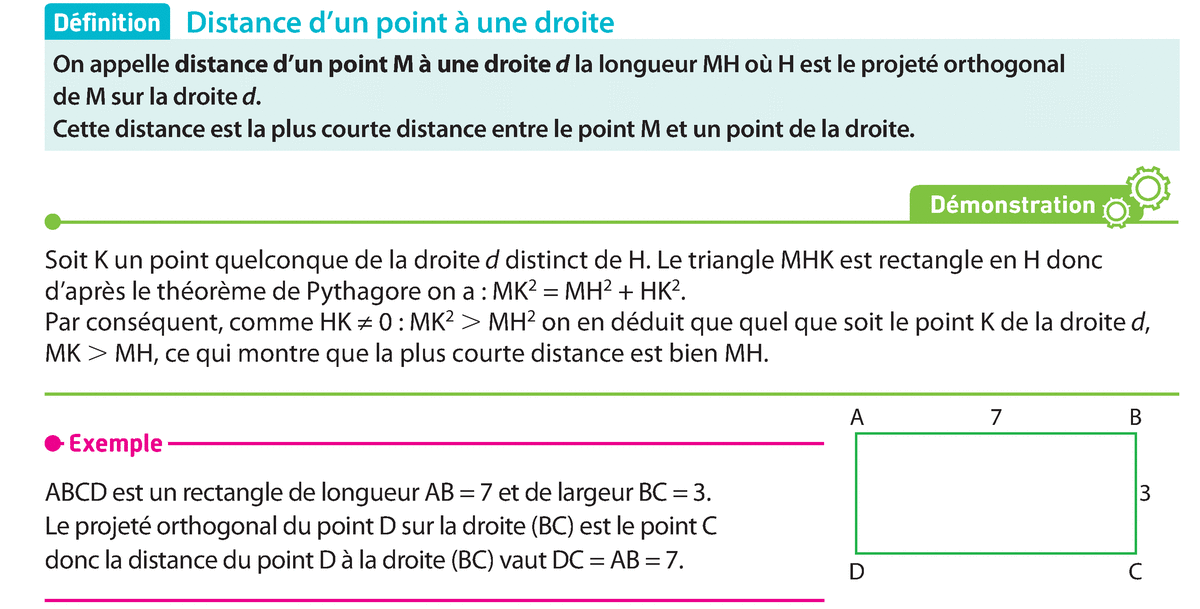 ABCD est un rectangle de longueur AB = 7 et de largeur BC = 3. Le projeté orthogonal du point D sur la droite (BC) est ……………….. donc la distance du point D à la droite (BC) vaut …………………..Propriété - Ensemble des points à une distance donnée d'une droiteL'ensemble des points à une ………………………..  d'une droite donnée est composé des deux droites  situées de part et d'autre de . RemarqueLa droite    est également la droite ……………………………………. passant par M où H est le ………………………………………………………. de M sur d.Définition - Hauteur dans un triangle 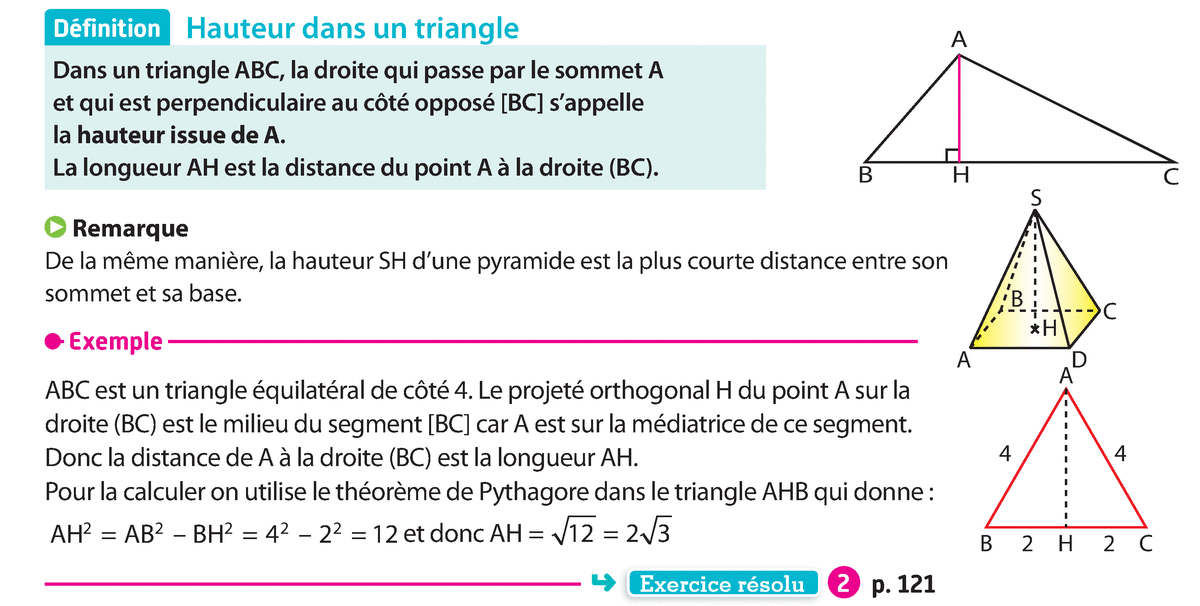 Dans un triangle ABC, la droite qui passe par le sommet A et qui est perpendiculaire au côté opposé [BC] s'appelle ………………………... La longueur AH est la ………………………………………………… Remarque De la même manière, la hauteur SH d'une pyramide est la plus courte distance entre son sommet et sa base. Exemple ABC est un triangle équilatéral de côté 4.Le projeté orthogonal H du point A sur la droite (BC) est le …………………………… car A est sur la …………………………………... Donc la distance de A à la droite (BC) est ………………………………. Pour la calculer on utilise ……………………………….. dans le triangle ………. qui donne : donc Géométrie avec repère Définition - Repère Étant donné trois points distincts O, I et J non alignés, le repère noté (O ; I, J) est le repère d'origine O ayant pour axe des abscisses ………pour axe des ordonnées …….. et tel que I et J sont les points de coordonnées respectives ……………. et ………………….. RemarqueLes deux cas particuliers qui sont le plus souvent utilisés sont les suivants.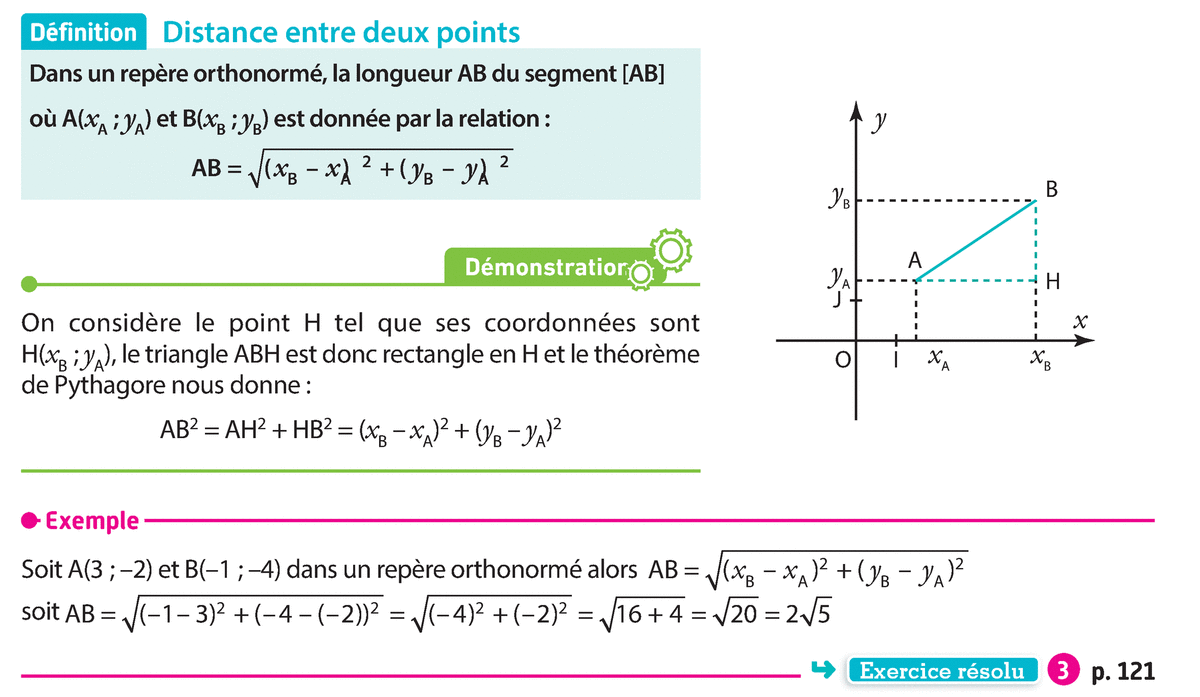 Définition - Distance entre deux points Dans un repère orthonormé, la longueur  du segment [] où  et  est donnée par la relation :Démonstration…………..Exemple Soit et dans un repère orthonormé alors  soitPropriété - Coordonnées du milieu d'un segment Dans un repère quelconque, le milieu d'un segment [AB] Où  et   a pour coordonnées :Exemple Soit  et  alors le milieu du segment [AB] a pour coordonnées  soit • Si le triangle OIJ est ……………….., le repère est ………………….. 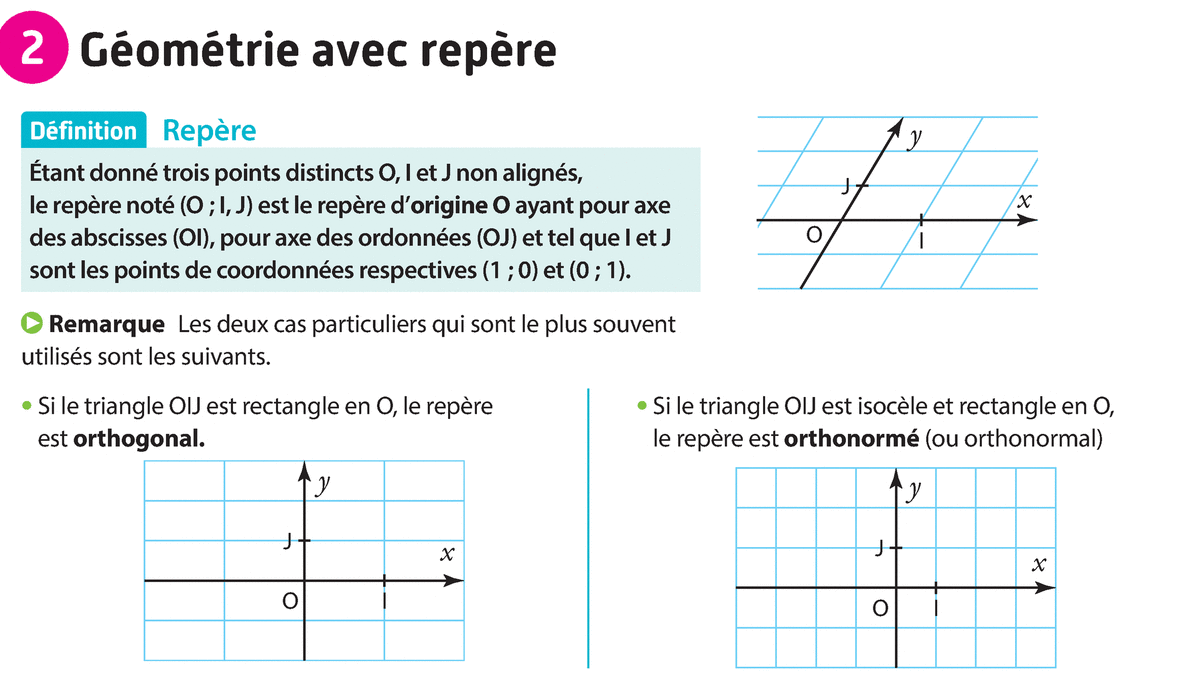 • Si le triangle OIJ est ……………………………, le repère est …………………….. (ou ……………)